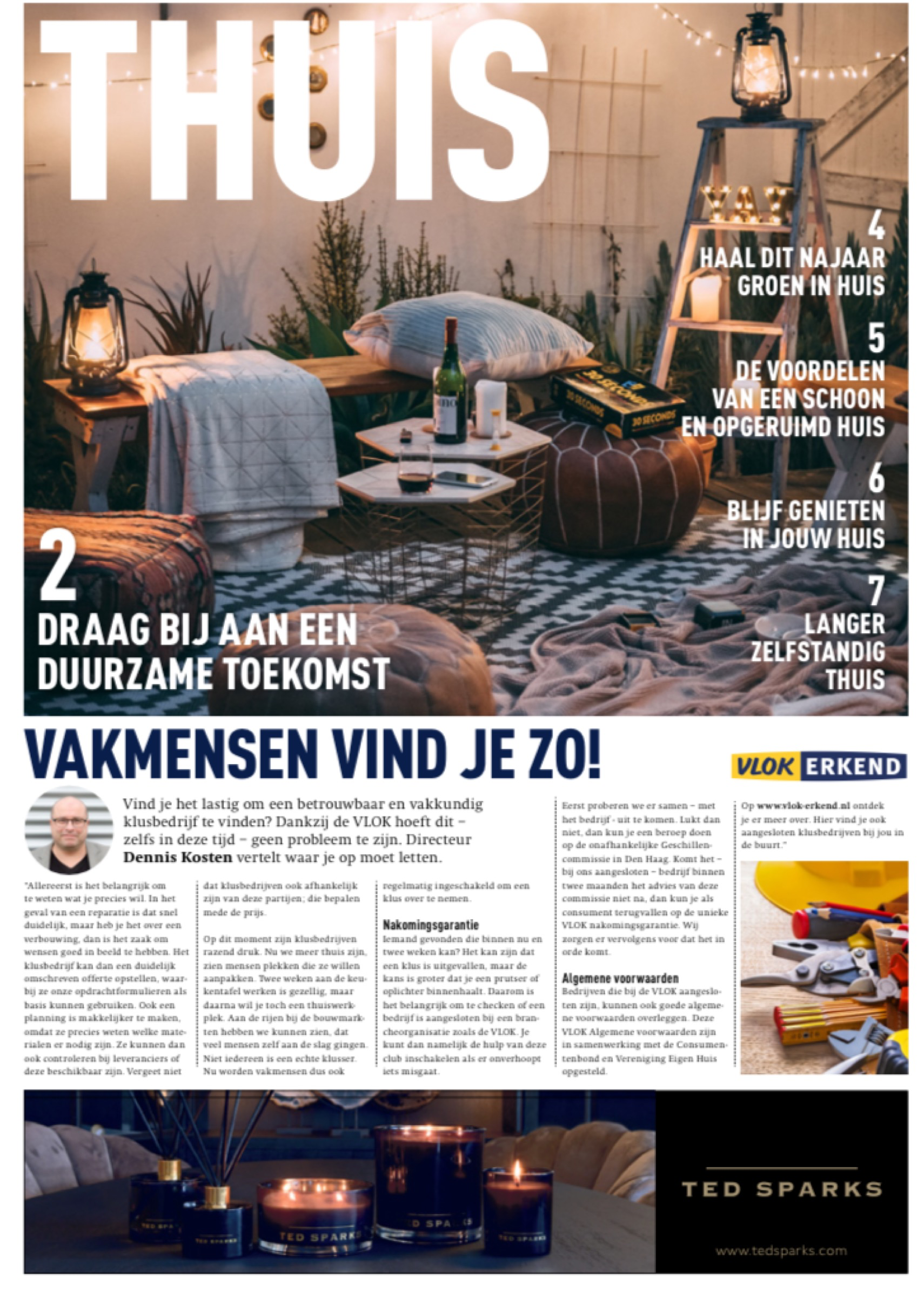 Uit: Telegraaf Thuis 6 oktober 2021